Annexe 2 Pistes pour les mathématiquesLes sous domaines mathématiques proposés dans cette annexe tiennent compte des notions prioritaires à travailler durant cette période en référence à la fiche “ Objectifs pédagogiques prioritaires” de la “circulaire relative à la réouverture des écoles du 4 mai 2020 “.https://www.education.gouv.fr/circulaire-relative-la-reouverture-des-ecoles-et-etablissements-et-aux-conditions-de-poursuite-des-303552Les activités de révision sont développées dans l’annexe 4.Les activités de manipulation sont possibles uniquement si chaque enfant dispose de son propre matériel. Pour les élèves le plus fragiles, prévoir par élève une barquette avec un peu de matériel :  …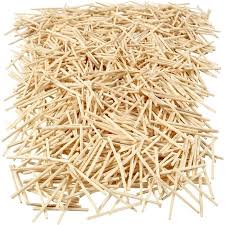 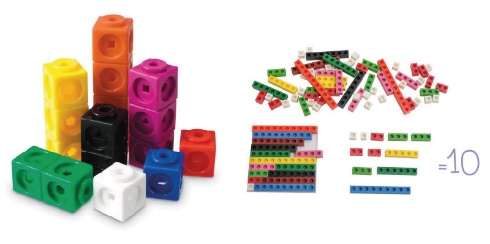 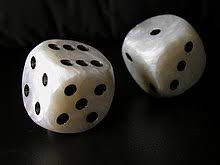 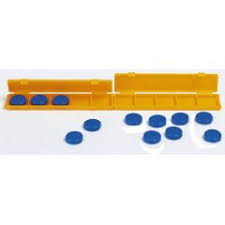 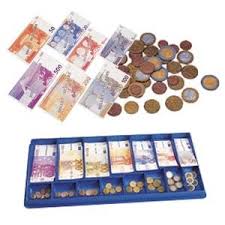 Importance de prévoir quotidiennement des activités de calcul mental / calcul en ligneMise en œuvre, appropriation et automatisation des stratégiescf. Eduscol https://cache.media.eduscol.education.fr/file/Mathematiques/87/9/RA16_C2_MATHS_calcul_en_ligne_587879.pdfEn mathématiques (CP), la priorité est de conforter la construction de la numération écrite et orale jusqu’à 100, de renforcer et d’étendre la capacité à mener oralement et par écrit des calculs additifs, d’assurer l’aisance dans la résolution de problèmes du champ additif (au moins 1h30 quotidienne).• Calcul mental pour réaliser des additions et des soustractions• Numération : dénombrement (passage d’une écriture à une autre, décomposition en unité de numération), lecture et écriture de nombre• Résolution des problèmesActivités de résolution de problèmesActivités de résolution de problèmesDécouverte de nouveaux types de problèmes (plusieurs séances)-Problèmes additifs à deux étapes ou à structure non encore rencontrée-Problèmes en 1 ou 2 étapes impliquant des longueurs (cm ou m), des durées (semaine/jours), des prixSéance 1 : -Lecture collective de l’énoncé, travail de visualisation du problème, “raconter l’histoire”-Manipulation réalisée par l’enseignant devant les élèves ou réalisable individuellement si chaque élève a du matériel personnel-Individuellement chaque élève représente le problème (on favorisera la schématisation au dessin) et essaie de le résoudre-Mise en commun : comparaison des schématisations, des stratégies de résolution, évaluation de la pertinence des résultatsSéance 2 : -Rappel du problème résolu à la S1-Même déroulé que S1 avec un problème similaireSéances suivantes :Réinvestissement sur des problèmes similaires pour finir (si c’est votre habitude) sur un essai de “modélisation” de ce type de problèmes.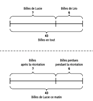 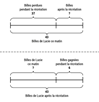 Entraînement : le rituel “problème du jour”Proposer des problèmes additifs simples pour mémoriser et automatiser la reconnaissance de problèmes-types (transformation, composition, comparaison)Préconisation nationale : 10 problèmes par semaine.Le problème du jour est un problème proche de problèmes déjà rencontrés : mêmes caractéristiques, même structure mathématique, même réponse numérique, même syntaxe, informations arrivant dans le même ordre.Modalités/Matériel /DifférenciationArdoise ou feuilleAdapter la taille des nombres aux compétences des élèves si nécessaireCadre pour les énoncés (la manipulation a volontairement été supprimée au vu des circonstances)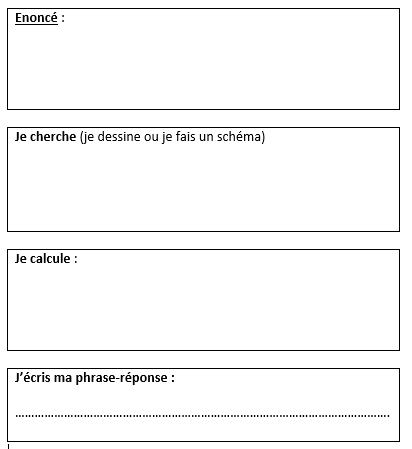 Favoriser à cette étape de l’année la schématisation (/ au dessin)Pistes d’activités pour le travail en distancielProblème du jour : un problème identique à celui traité la veille peut être proposé en changeant les données numériques mais avec une situation énoncée très proche.Pistes d’activités pour le travail en distancielProblème du jour : un problème identique à celui traité la veille peut être proposé en changeant les données numériques mais avec une situation énoncée très proche.Remarques pour les élèves du groupe C qui viennent tous les joursLes élèves du groupe C se verront proposés des situations appartenant à la même catégorie de problèmes, aux énoncés très proches de ceux proposés la veille. Les données numériques pourront varier. Une attention particulière sera portée sur leur capacité à remobiliser les schématisations proposées la veille.Remarques pour les élèves du groupe C qui viennent tous les joursLes élèves du groupe C se verront proposés des situations appartenant à la même catégorie de problèmes, aux énoncés très proches de ceux proposés la veille. Les données numériques pourront varier. Une attention particulière sera portée sur leur capacité à remobiliser les schématisations proposées la veille.Activités de nombre et calculActivités de nombre et calculDécouverte d’une nouvelle notion “nombre et calcul” (plusieurs séances)Un exemple : Obj : décomposer un nombre de différentes manièresSéance 1 : L'enseignant aura prévu pour chaque élève deux planches de billets et de pièces de monnaie : une planche sera utilisée comme support de manipulation en classe, l’autre comme support de manipulation à la maison.- Situation de recherche individuelle : Rechercher une manière de faire 8 euros avec des pièces et des billets. (Manipulation et représentation sur une feuille pour la mise en commun).- Mise en commun des découvertes individuelles- Institutionnalisation des différentes manières de décomposer 8- Nouvelle recherche avec un autre nombre- Explicitation travail distancielSéance 2 :- Recontextualisation avec retour sur le travail réalisé en distanciel/rappel de la nouvelle notion- Exercices d’entrainement, réinvestissement- Explicitation travail distanciel Modalités/Matériel /DifférenciationMatériel individuel de manipulation obligatoireAdapter la taille des nombres aux compétences des élèves si nécessaire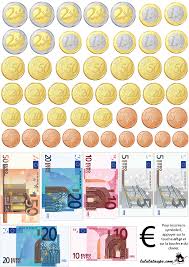 Pistes d’activités pour le travail en distancielExemple de travail en distanciel pour la situation proposéeRegarde la vidéo : https://lesfondamentaux.reseau-canope.fr/discipline/mathematiques/grandeurs-et-mesures/la-monnaie/les-equivalences-de-monnaie.html Maintenant, à toi de jouer !!! Dessine de différentes manières la somme de 12€. Possibilités de différencier la somme demandée aux élèves.Pistes d’activités pour le travail en distancielExemple de travail en distanciel pour la situation proposéeRegarde la vidéo : https://lesfondamentaux.reseau-canope.fr/discipline/mathematiques/grandeurs-et-mesures/la-monnaie/les-equivalences-de-monnaie.html Maintenant, à toi de jouer !!! Dessine de différentes manières la somme de 12€. Possibilités de différencier la somme demandée aux élèves.Remarques pour les élèves du groupe C qui viennent tous les joursLes élèves du groupe C peuvent reprendre le problème de recherche le lendemain avec d’autres valeurs.Remarques pour les élèves du groupe C qui viennent tous les joursLes élèves du groupe C peuvent reprendre le problème de recherche le lendemain avec d’autres valeurs.